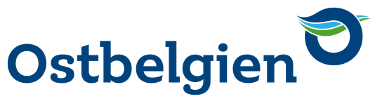 Umfrage zur Situation der Vereinsvorstände in Ostbelgien - Juli 2017Sehr geehrte Damen und Herren im Verwaltungsrat. Die nachfolgende Umfrage wird anonym durchgeführt. Sie dient dazu, zu erfahren, wie Ministerium und Regierung Sie bei ihrer Vorstandsarbeit unterstützen können. Über die Ergebnisse der Umfrage werden Sie selbstverständlich informiert. Die Umfrage wird bei allen Vereinigungen ohne Gewinnerzielungsabsicht (V.o.G) durchgeführt, die in den letzten drei Jahren eine punktuelle oder strukturelle Förderung durch die Deutschsprachige Gemeinschaft erhalten haben.Aus Gründen der Lesbarkeit wird im Fragebogen darauf verzichtet, geschlechtsspezifische Formulierungen zu verwenden. Soweit personenbezogene Bezeichnungen nur in männlicher Form angeführt sind, beziehen sie sich auf Männer und Frauen in gleicher Weise.Bitte beachten Sie die Datenschutzbestimmungen am Ende des FragebogensAngaben zum VereinAnzahl eingeschriebener Mitglieder______________In welchem Sektor ist ihre Vereinigung hauptsächlich engagiert? (Nur eine Antwort möglich)Sonstiges _____________________________________________________Beschäftigen Sie derzeit hauptamtliches Personal (ONSS-pflichtig)?JaNeinAnzahl Personen ______Anzahl Vollzeitäquivalente (100%-Stellen) ___________Besetzung des Verwaltungsrates (VWR)Welche Ämter sind in ihrem Verwaltungsrat besetzt?Präsident  WeiblichMännlich18-29 Jahre30-49 Jahre50-64 Jahre65 Jahre und älter	Seit wieviel Jahren im Amt? ___________Vize-Präsident  WeiblichMännlich18-29 Jahre30-49 Jahre50-64 Jahre65 Jahre und älterSeit wieviel Jahren im Amt? ___________Kassierer  WeiblichMännlich18-29 Jahre30-49 Jahre50-64 Jahre65 Jahre und älterSeit wieviel Jahren im Amt? ___________Schriftführer  WeiblichMännlich18-29 Jahre30-49 Jahre50-64 Jahre65 Jahre und älterSeit wieviel Jahren im Amt? ___________Motivation für die VorstandsarbeitIn welcher Funktion beantworten Sie diesen Fragebogen?Präsident/inVize-Präsident/inKassierer/inSchriftführer/inPerspektiven für meine KandidaturIch beabsichtige, nicht mehr zu kandidierenIch beabsichtige, für eine weitere Wahlperiode zu kandidierenIch weiß noch nicht, ob ich nochmals kandidieren möchteWarum arbeiten Sie im Vorstand? (Mehrere Antworten sind möglich)Mir machen verwaltungstechnische Angelegenheiten SpaßIch erhalte viel Anerkennung für meine VorstandsarbeitGutes Arbeitsklima im VorstandIdentifikation mit den VereinszielenHandlungsfreiräume zur UmsetzungGutes Image in der ÖffentlichkeitSolide Finanzlage des VereinsGeselligkeitQualifizierte WeiterbildungsmöglichkeitenEiner muss ja den Job machenMein Engagement im Vorstand ist wichtig für das Bestehen des VereinsSonstigesWie sind Sie zur Vorstandsarbeit gekommen? (Mehrere Antworten sind möglich)Persönliche AnspracheE-Mail oder Brief an die MitgliederDiskussion in der GeneralversammlungWerbung in Presse und RundfunkAuf der Webseite des VereinsSonstiges _________________________________Wenn Sie überlegen, ihr Amt nicht weiter fortzuführen, woran könnte es liegen? (Mehrere Antworten sind möglich)Aus Altersgründen / Aus GesundheitsgründenKonflikte im VorstandDen Herausforderungen fühl ich mich nicht mehr gewachsenIch möchte bewusst jüngeren Leuten Platz machenMir macht es keinen Spaß mehrNeue Vorstandsmitglieder werben und Fragen zu DienstleisternWie sprechen Sie neue Personen für die Verwaltungsratsarbeit an? (Mehrere Antworten sind möglich)Persönliche AnspracheE-Mail oder Brief an die MitgliederDiskussion in der GeneralversammlungWerbung in Presse und RundfunkAuf der Webseite des VereinssonstigesGibt es eine schriftliche Aufgabenbeschreibung, wer was im Vorstand macht?JaNeinNur mündliche AbsprachenJeder weiß, was er zu tun hatWird die administrative Personalverwaltung durch ein Sozialsekretariat geleistetJaNeinWird ihre Buchhaltung durch einen externen Dienstleister gemacht?JaNeinGibt es weitere Dienstleistungen, die Sie an Dritte vergeben?Welche? _____________Können Sie sich vorstellen, in Zukunft externe Dienstleister in Anspruch zu nehmenJaNeinWeiß nichtBemerkungen ____________________________________Kontakt mit dem MinisteriumMit welchem Fachbereich haben Sie hauptsächlich zu tun? (Nur eine Antwort möglich)Außenbeziehungen und RegionalentwicklungInfrastrukturKommunikationLokale Behörden und KanzleiBeschäftigungGesundheit und SeniorenJugendhilfeJustizhausFamilie und SozialesKultur und JugendSport, Medien und TourismusGeben Sie auf einer Skala  von Null bis Zehn ihre Zufriedenheit in Zusammenarbeit mit dem Ministerium der Deutschsprachigen Gemeinschaft an.1	(ich bin sehr unzufrieden)2345678910	(ich bin sehr zufrieden)Was sind Ihre wichtigsten Erwartungen im Hinblick auf die Verbesserung der Dienstleistung? (Mehrere Antworten sind möglich)Vereinfachung der VerwaltungsprozedurenBessere Erklärung der EntscheidungLeichtere SpracheSchnellere Antworten / Entscheidungen  Sonstiges _________________________________________________________Womit waren Sie besonders zufrieden?__________________________________________________________________Womit waren Sie besonders unzufrieden?__________________________________________________________________Was wünschen Sie sich an konkreter Unterstützung für Ihre Vorstandsarbeit? (Mehrere Antworten sind möglich)Coaching und Supervision für Vorstandsmitglieder mit externen Supervisoren?Moderierte Austauschtreffen für Vereinsvorstände, mit der Möglichkeit, sich in einem vertrauten Rahmen über die Fragen und Probleme in der Vorstandsarbeit auszutauschen und voneinander zu lernen?Information zu steuerrechtlichen Fragen, Finanzen, Versicherungen und VoG-Gesetzgebung mit Bearbeitung ihrer konkreten Fragen?Das Seminarangebot „Freiwilligenmanagement“, das sich mit folgenden Fragen beschäftigt: Wie kann man neue Ehrenamtliche gewinnen? was sollte man in der Begleitung von Ehrenamtlichen beachten? welche Anerkennungskultur gibt es bei uns? Welche Strategien und Konzepte gibt es zum Thema Freiwilligenarbeit? Sonstiges ________________________________________________________________________________________________________________________________________DatenschutzbestimmungenDas Ministerium der Deutschsprachigen Gemeinschaft Belgiens respektiert Ihre Persönlichkeitsrechte.Hierzu gehört auch das Recht auf Privatsphäre, welches durch Artikel 22 der belgischen Verfassung und Artikel 8 der Europäischen Menschenrechtskonvention (EMRK) garantiert ist.Im Besonderen behandelt das Ministerium Ihre Daten gemäß den Bestimmungen des Gesetzes vom 8. Dezember 1992 über den Schutz des Privatlebens hinsichtlich der Verarbeitung personenbezogener Daten, welches die europäische Richtlinie 95/46/EG vom 24. Oktober 1995 zum Schutz natürlicher Personen bei der Verarbeitung personenbezogener Daten und zum freien Datenverkehr umsetzt.In diesem Sinne behandelt das Ministerium alle personenbezogenen Daten nach folgenden Prinzipien:Rechtmäßigkeit und Treu und GlaubenZweckgebundenheitVerhältnismäßigkeitRichtigkeit und neuester Standzweckgebundene BefristungSportSozialesKulturJugendarbeitErwachsenenbildungGesundheitFamilieSenioren EntwicklungszusammenarbeitNatur & UmweltPolitikEngagement im Dorf/Ländliche EntwicklungAußerschulische BetreuungBibliotheken / MedienKircheFreizeitMigrationInklusion